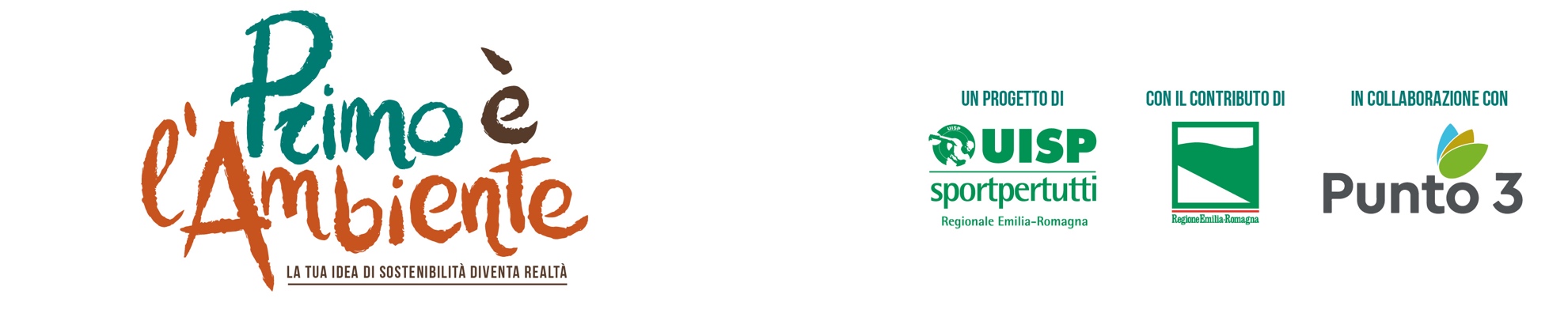 ALLEGATO A 
Domanda di partecipazione Bando “Primo è l’Ambiente” 
La/il sottoscritta/o 
Nata/o a 								 il Residente a 						 	Provincia 
In Via/Piazza 
Codice Fiscale  
Indirizzo email  

In veste di Legale Rappresentante dell’Associazione Sportiva Dilettantistica denominata

Con sede in 							 Provincia di 
In Via 									 N
Codice Fiscale Responsabile del progetto
Cognome e Nome 
Telefono 				 Indirizzo
email CHIEDE DI PARTECIPARE AL CONCORSO
“PRIMO È L’AMBIENTE - LA TUA IDEA DI SOSTENIBILITÀ DIVENTA REALTÀ”TITOLO TIPOLOGIA 	Manifestazione / Gara 	Competizione o torneo 	Gita o Escursione ALTRO L’iniziativa si svolgerà / si è svolta (indicare luogo e periodo) Si tratta di una prima edizione? 		SI 	NO(occorre indicare solo un ambito per il quale si propone l’idea o soluzione di sostenibilità)PRESENTAZIONE DELL’IDEA O SOLUZIONE DI SOSTENIBILITÀDescrivere l’evento/torneo/gita in cui si inserisce l’idea di sostenibilità(Indicare periodo e luogo, obiettivi dell’evento, partecipanti coinvolti, sponsor e principali fornitori)Max 5 righe.Politica di sostenibilità dell’evento (o torneo, gita, escursione, ecc.)(Indicare le principali azioni di sostenibilità ambientale e/o sociale adottate dall’evento. Inoltre, indicare se queste azioni sono state adottate per la prima volta nella presente edizione)Max 10 righeDescrivere l’idea o soluzione di sostenibilità candidata al concorso (Descrivere l’idea riepilogando gli obiettivi, i vantaggi ambientali, i risultati, ecc.) Max 10 righeIn quale ambito è candidata l’idea o soluzione di sostenibilità? (Barrare l’ambito)RIFIUTI		ECONOMIA CIRCOLARE		MOBILITÀ		ACQUISTIStakeholder coinvolti dall’idea o soluzione di sostenibilità? (Elencare gli stakeholder coinvolti, ad esempio: atleti, volontari, spettatori, famiglie, comunità lo- cale, soggetti svantaggiati, ecc. e per ciascun soggetto spiegare come è stato coinvolto dall’idea di sostenibilità) Max 10 righeSi ricorda che possono essere coinvolte nel progetto classi delle scuole secondarie di 2° grado come da art. 3.4 del regolamentoIndicare la classe e scuola secondaria coinvolta e il loro ruolo nel progettoIstituto Classe Docenti coinvolti / materia Sono coinvolti perBILANCIOSono coinvolti perLa percentuale di contributo richiesta, rispetto alle spese ammissibili, è pari al:(valore percentuale con arrotondamento alla seconda cifra decimale – max 70%) ,	%La percentuale di contributo, rispetto alle spese ammissibili, è defininita dal punto 8.2 del regolamento. Si dichiara che la documentazione relativa sarà conservata presso Si ricorda che il concorso ha l’obiettivo di promuovere una IDEA o SOLUZIONE sostenibile che, una volta adottata in occasione di un evento sportivo, riduca l’impatto ambientale prioritaria- mente su uno dei 4 ambiti: rifiuti, economia circolare, mobilità o acquisti.DataCosti complessivi evento/iniziativaEuroAmmontare della spesa riferita all’azione di sostenibilità candidataEuroNumero e data
fatturaDescrizione spesaRagione sociale fornitoreData pagamentoImporto comprensivo di IVA